NC Pre-K Contact ListDurham Partnership for Children (DPfC)Program ComponentPerson to ContactContact InformationDurham PreK Management Alex Livas-Dlott Durham PreK Sr. Manager 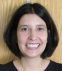 durhamprek@childcareservices.org919.403.6950 x 6829Durham PreK Technical Assistance Beverly Williams TA Manager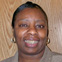 Nita McAdooLead TA Specialist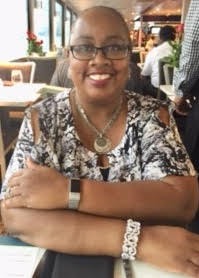 Kamika Henderson B-K Licensure TA Specialist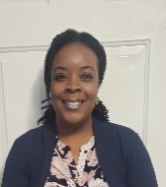 Shawn ShefteB-K Licensure TA Specialist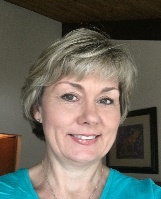 beverlyw@childcareservices.org919.403.6950 x 6855nitam@childcareservices.org919.403.6950 x 6865kamikah@childcareservices.org919.403.6950 x 6825shawns@childcareservices.org919.967.3272 x 1943Durham PreK Family Engagement CounselorKatie Thayer, Family Engagement Counselor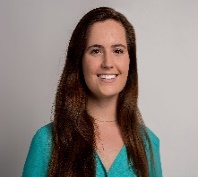 katiet@childcareservices.org919.403.6950 x 6808Program ComponentPerson to ContactContact InformationNC Pre-K Management Jameka Wells, Program Coordinator 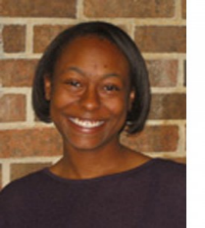 jameka@dpfc.net919.403.6960 x 214NC Pre-K Technical Assistance Taylor Young, Pre-K Quality Specialist 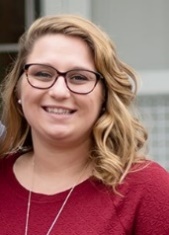 taylor@dpfc.net919.403.6960 x 226NC Pre-K and Durham PreK Family Engagement Courtney Kelly, Family Engagement    Specialist 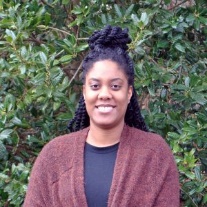 courtney@dpfc.net919.403.6960 x 215NC Pre-K Outreach and NCCARE360 SpecialistGrace Smith, Outreach and NCCARE360 Specialist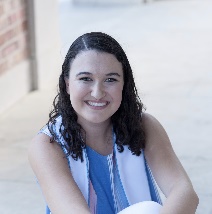 grace@dpfc.net919.403.6960 x 211Pre-K Specialist Melissa Radice Peguero, Pre-K Specialist 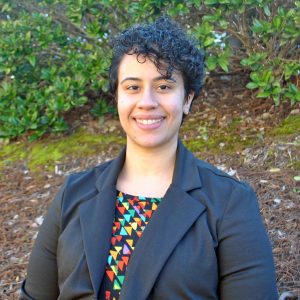 melissa@dpfc.net919.403.6960 x 219